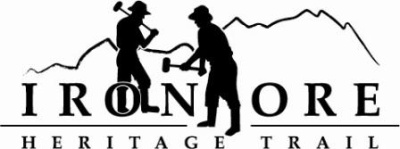 102 W. Washington Suite 232
Marquette, MI 49855
906-235-2923
ironoreheritage@gmail.comIRON ORE HERITAGE RECREATION AUTHORITY
BOARD MEETING WEDNESDAY, SEPTEMBER 23, 2020, 4:30 PM SCHWEMWOOD PARK, MARQUETTE TOWNSHIP
OR COUNTRY INN/ZOOM (I’LL NOTIFY THE DAY BEFORE)
AGENDA
ROLL CALL PUBLIC COMMENT (Agenda Items – Limit to three minutes) APPROVAL OF CONSENT August MinutesAugust Financials September Bills to be Paid
APPROVAL OF AGENDA 
OLD BUSINESSMichigan Grant UpdatesNegaunee Township Trailhead TF20.0054 score 305Negaunee Township Trailhead RP20.0036 score 165Ishpeming/Negaunee Lighting TF20.0084 score 330Weather Shelters/Fishing Piers Bid Documents2020 Maintenance List and UpdatesLake Superior Shoreline Erosion WorkStabiles ArtworkNEW BUSINESS2020 Budget Amendment dated September 23, 20202021 Budget PrioritiesInterpretive Sign – Samuel TildenSupport of H.B. 5829 Membership of Michigan Trust Fund BoardADMINISTRATOR REPORTBOARD COMMENT. PUBLIC COMMENT ADJOURNMENT  




NEXT MEETING DATE: October 28, 4:30 pm, Negaunee Pavilion in Trailhead at Jackson Miners Park, Negaunee) or Zoom/Country Inn if raining, too windy or too cold